CNM Confederação Nacional de Municípioswww.cnm.org.br/institucional/conheca_cnm.aspConheça a CNM - Confederação Nacional de MunicípiosO que é a CNM? A Confederação Nacional de Municípios – CNM é uma entidade municipalista com 30 anos de existência, constituída a partir dos anseios dos dirigentes das federações, associações estaduais e microrregionais de municípios que se ressentiam de uma entidade representativa que, principalmente em nível nacional, defendesse os interesses institucionais do ente municipal e propugnasse pelo seu fortalecimento. É com esta vocação que estamos, ao longo do tempo, trabalhando e somando esforços em prol de um municipalismo forte, tendo como apoio às entidades estaduais e microrregionais de municípios que, com a representação de todos os Estados da federação, no seu conjunto formam a CNM. A condição de abrangência em todo o território nacional nos dá legitimidade para falarmos em nome dos 5.563 municípios brasileiros, dos quais 83% têm uma população não superior a 30 mil habitantes e possuem os mais diversos tipos de carência que precisam ser minimizadas.

Missão
 Lutar pelo fortalecimento da autonomia municipal e do movimento municipalista, contribuindo com soluções políticas e técnicas  para excelência na gestão e qualidade de vida da população.Visão
 Consolidar o movimento municipalista, fortalecer a autonomia dos municípios e transformar a CNM em referência mundial na representação municipal.
Negócio
 Representar e fortalecer os municípios. 

Atuação
Além de prestar assistência político institucional e técnica aos municípios, a CNM desenvolve atividades dirigidas ao desenvolvimento tecnológico e social, estruturando e fortalecendo o Movimento Municipalista Brasileiro. Desenvolvemos ainda, aplicativos e soluções para áreas especificas garantindo a qualidade das informações para auxiliar no processo da administração publica municipal.Ações políticas de interesse nacionalIncentivo à organização municipalista nos Estados; Promover intercâmbio e troca de experiências entre as Federações e/ou Associações Estaduais; Apoio aos pleitos das Federações estaduais junto ao Executivo e Legislativo Federais; Formular diretrizes no movimento municipalista;Representar seus membros junto a orgãos públicos e privados;Acompanhar a ação dos poderes Legislativo, Executivo e Judiciário, intervindo conforme os interesses dos Municípios;Buscar convênios/parcerias estratégicas no sentido de viabilizar estudos técnicos e elaboração de projetos.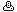 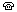 